ASC REPORT: Borðoyarvík / 2024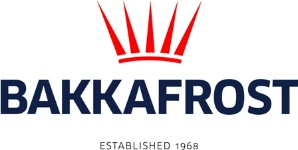 Site infoASC certification16-11-2018Start of production cycle19-02-2024End of productionReport last updated21-06-2024Estimated unexplained gain          Wildlife interactions - overviewNumberBirds0Mammals0Number of escaped fish0Wildlife interactions -birdsWildlife interactions -birdsDate of incidentNumberSpeciesCauseN/A0Wildlife interactions - mammalsWildlife interactions - mammalsDate of incidentNumberSpeciesCauseN/A0Wildlife interactions - Fish escapesWildlife interactions - Fish escapesDate of incidentNumberCauseN/A0Fish Health SurveillanceFish Health SurveillanceSuspicious Unidentifiable transmissible agentSuspicious Unidentifiable transmissible agentNoneDetection of OIE – notifiable diseaseDetection of OIE – notifiable diseaseNoneLiceDateAverage lice number(number of mature female/fish)Average lice number(number of mature female/fish)Average lice number(number of motile/fish)14-03-20240,000,000,0026-03-20240,000,000,0009-04-20240,000,000,0523-04-20240,000,000,0403-05-20240,000,000,0407-05-20240,020,020,1214-05-20240,000,000,0621-05-20240,030,030,2128-05-20240,010,010,0604-06-20240,070,070,1810-06-20240,080,080,3118-06-20240,170,170,3725-06-20240,110,110,31